1 апреля – 100 лет со дня рождения Сергея Алексеева, русского писателя.АЛЕКСЕЕВ СЕРГЕЙ ПЕТРОВИЧ родился в селе Плисков (Погребищенский район Винницкой области Украины) в семье сельского врача. С 10 лет жил и учился в Москве. Ещё подростком будущий писатель увлекался авиацией. В 1940 г. после окончания средней школы поступил в авиационное училище в городе Поставы в Западной Белоруссии.Война застала его близ границы в полевом лагере. С. П. Алексеев был откомандирован в Оренбургское лётное училище. Без отрыва от учёбы он поступил на вечернее отделение исторического факультета Оренбургского пединститута, полный курс которого прошёл за год и пять месяцев, получив диплом в 1944 г. После окончания лётного училища был оставлен инструктором и до конца войны учил молодых лётчиков. С авиацией расстался в конце 1945 г. из-за тяжёлых травм, полученных в учебном полёте.В литературно-общественную жизнь С. П. Алексеев вошёл сначала как редактор и критик, а потом и как писатель. С 1946 г. он работал редактором издательства «Детская литература», с 1950 г. был назначен ответственным секретарём, позже – председателем Комиссии по детской литературе Союза писателей СССР. С. П. Алексеев писал статьи по вопросам развития литературы для детей, в 1965-1996 гг. он занимал должность главного редактора журнала «Детская литература».В 1955 г. выходит «История СССР. Учебная книга для 4-го класса». В этой книге определился адресат будущего творчества писателя – ребёнок младшего школьного возраста, и характерные черты его стиля: динамизм, лаконичность, научно-художественный тип повествования. Первая художественная книга, "Небывалое бывает", была издана в 1958 г. Она сразу полюбилась юным читателям, так же, как и множество других рассказов и повестей С. П. Алексеева. Одно из направлений его работы – это остросюжетное повествование о приключениях маленького героя, происходящих на фоне крупных исторических событий. Другой путь, оказавшийся для писателя более плодотворным – создание циклов или объёмных повествований, состоящих из отдельных рассказов, посвященных определённой исторической эпохе.Редкостный дар позволял автору книг о далёком прошлом увлекать своих читателей, о чём бы он ни рассказывал – о восстании Е. Пугачёва ("Жизнь и смерть Гришатки Соколова"), о походах великого русского полководца ("Рассказы о Суворове и русских солдатах") или о подвиге народа во время Отечественной войны 1812 г. ("Птица-Слава").Многие книги С. П. Алексеева посвящены Великой Отечественной войне: "Богатырские фамилии", "Двенадцать тополей", "Идёт война народная", "Пять поклонов сталинградцам", "От Москвы до Берлина", "Они защищали Москву", "Сто рассказов о войне" и другие.С. П. Алексееву первому удалось доступно и увлекательно рассказать детям о сложнейших исторических событиях. За сорок лет работы в литературе он создал более 30 оригинальных книг, посвящённых истории России на протяжении четырёх столетий: от середины XVI до середины XX вв. Это вклад, который трудно переоценить.Произведения писателя получили широкую известность не только в нашей стране, но и за рубежом, издавались на 50 языках народов мира. Но главная награда – читательское внимание и интерес к его книгам. Умер С. П. Алексеев в 2008 г.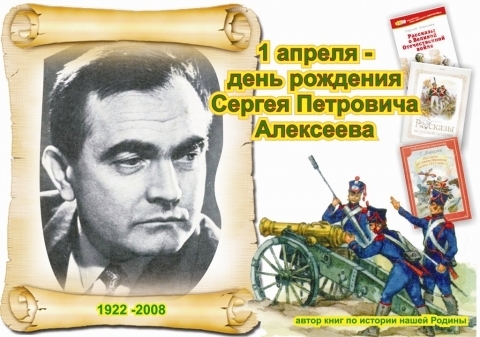 